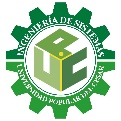 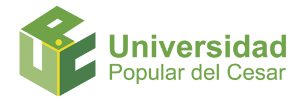 Anexo E. Formato de solicitud afiliación a la ARLDATOS SOLICITADOS PARA AFILIACIÓN A LA ARL PARA PRACTICANTESApellidosNombresNúmero de Cédula (sin puntos)Fecha de nacimientoLugar de nacimientoEPS actualDirección de residenciaCorreo electrónicoNúmero CelularSede de estudioEmpresa donde realiza la prácticaÁrea donde realiza la prácticaFecha de inicio de la prácticaFecha de finalización de la prácticaTiempo de la práctica